Solving equations with exponential termsSolve Solve Solve Solve the equation , giving your answer to 3sf.Solve , giving your answer to 3dp.Solve , giving your answer in exact form.Solve , giving your answer to 3dp.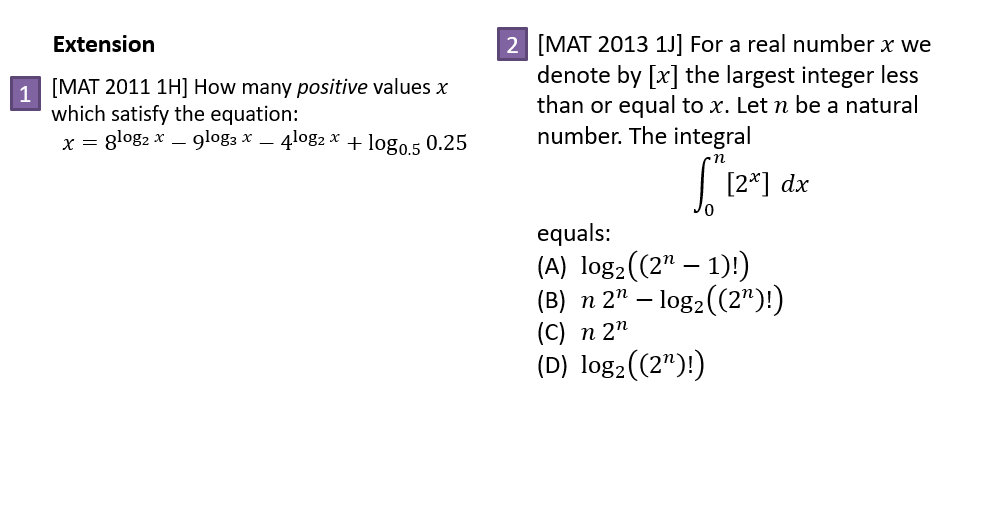 